02.10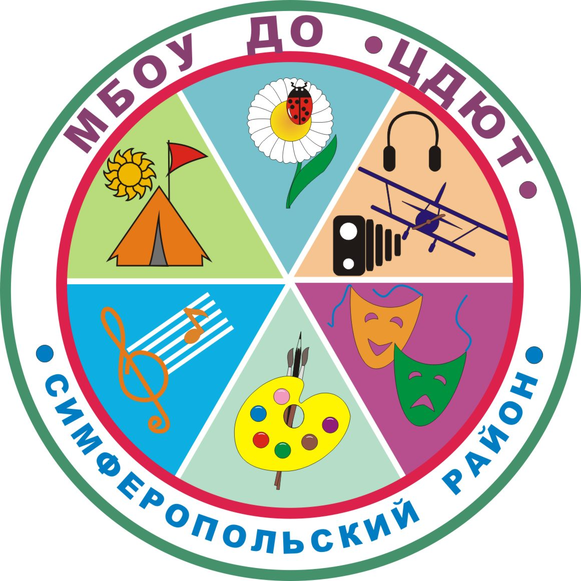 МУНИЦИПАЛЬНОЕ БЮДЖЕТНОЕ ОБРАЗОВАТЕЛЬНОЕ УЧРЕЖДЕНИЕДОПОЛНИТЕЛЬНОГО ОБРАЗОВАНИЯ«ЦЕНТР ДЕТСКОГО И ЮНОШЕСКОГО ТВОРЧЕСТВА»№ п/пДатаМероприятияМесто проведенияДо  10.10.2018Заочный этап Всероссийского конкурса  исследовательских работ «Отечество»МБОУ «Мирновская школа №2»До 05.10.2018Предоставить заявки на конкурс «Педагогический дебют»МБОУ ДО «ЦДЮТ»01.10.2018ТВ по внеурочной деятельностиМБОУ «Краснолесская школа»02.10.2018ТВ по истории и обществознаниюМБОУ «Новоселовская школа»03.10.2018ТВ по иностранному языкуМБОУ «Украинская школа»03.10.2018Заседание ЭГ и ТГ учителей биологииМБОУ ДО «ЦДЮТ»03.10.2018ТВ (начальная школа).МБОУ «Тепловская школа»03.10.2018Адресная методическая помощь (обучение детей с ОВЗ)МБОУ «Молодежненская школа №2»04.10.2018Заседание ТГ по физикеМБОУ ДО «ЦДЮТ»04.10.2018Экономический диктантМБОУ «Мирновская школа №2»04.10.2018ТВ по физической культуре и ОБЖМБОУ «Мазанская школа»04.10.2018ТВ по математике и физической культуре (начальная школа).МБОУ «Мазанская школа»05.10.2018Заседание ТПМПКМБОУ ДО «ЦДЮТ» (каб. 6, по предварительной записи)08.10.2018ТВ по биологииМБОУ «Партизанская школа»08.10.2018Заседание ТГ учителей информатикиМБОУ ДО «ЦДЮТ» к 10:00до 08.10.2018Сдать работы и заявки на районный этап МАНМБОУ ДО «ЦДЮТ»08.10.2018ТВ по математике и физической культуре (начальная школа).МБОУ «Краснолесская основная школа»09.10.2018ТВ по истории и обществознаниюМБОУ «Широковская школа»09.10.2018ТВ по физике и астрономииМБОУ «Донская школа»09.10.2018ТВ по математике и физической культуре (начальная школа).МБОУ «Добровская школа-гимназия им. Я.М.Слонимского»09.10.2018Школьный этап ВсОШ по технологии.МБОУ10.10.2018Школьный этап ВсОШ по физической культуреМБОУ10.10.2018Школьный этап ВсОШ по русскому языку.МБОУ10.10.2018ТВ по русскому языкуМБОУ «Тепловская школа»10.10.2018Адресная методическая помощь (организация инклюзивного образования)МБДОУ «Детский сад «Солнышко» с. Прудовое»11.10.18гЗаседание ЭГ по химииМБОУ ДО «ЦДЮТ»11.10.2018Заседание творческой группы учителей географииМБОУ «Мирновская школа №2»11.10.2018ТВ по русскому языкуМБОУ «Украинская школа»11.10.2018ТВ (начальная школа).МБОУ «Украинская школа»11.10.2018Групповая консультация для педагогов-психологов, работающих 1-2 годМБОУ ДО «ЦДЮТ»11.10.2018ТВ по крымскотатарскому языку и литературеМБОУ «Донская школа»12.10.2018ШМУ истории и обществознанияМБОУ «Молодежненская школа №2»12.10.2018ТВ по физике и астрономииМБОУ «Украинская школа»12.10.20185Школьный этап ВсОШ по правуМБОУ 12.10.2018ТВ по географииМБОУ «Партизанская школа»12.10.2018Заседание ТПМПКМБОУ ДО «ЦДЮТ» (каб. 6, по предварительной записи)12.10.2018ТВ по биологии, предметам ХЭЦ, технологииМБОУ «Мазанская школа»13.10.2018Районные соревнования по мини-футболу среди девушек 2005-2006 г. р. по зонамДо 15.10.2018Предоставить заявки на  вокальный конкурс «Молодые голоса»МБОУ ДО «ЦДЮТ»До 15.10.2018Предоставить заявки на танцевальный конкурс «Улыбка Терпсихоры»МБОУ ДО «ЦДЮТ»15.10.2018Школьный этап ВсОШ по информатикеМБОУ15.10.2018Заседание творческой группы педагогов-психологов ОУМБОУ ДО «ЦДЮТ»15.10.2018РМО по математикеМБОУ «Чистенская школа-гимназия»16.10.2018ТВ по истории и обществознаниюМБОУ «Урожайновская школа»16.10.2018СП по предметам ХЭЦМБОУ «Тепловская школа»17.10.2018Школьный этап ВсОШ по экологииМБОУ 17.10.2018РМО учителей физической культурыМБОУ «Кольчугинская школа № 2 с крымскотатарским языком обучения»17.10.2018Школьный этап ВсОШ по литературеМБОУ17.10.2018ТВ по русскому языкуМБОУ «Кольчугинская школа №1»17.10.2018Мониторинг по изобразительному искусству в 7-х классах.МБОУ17.10.2018ШМУ учителей-логопедовМБДОУ «Детский сад «Лесная сказка» пгт.Молодежное»17.10.2018ТВ по крымскотатарскому языку и литературеМБОУ «Первомайская школа»18.10.18Семинар-практикум по химииМБОУ «Винницкая школа»18.10.2018Школьный этап ВсОШ по физикеМБОУ18.10.2018ТВ по физике и астрономииМБОУ «Винницкая школа»18.10.2018ШМУ по географииМБОУ «Перевальненская школа»18.10.2018ТВ по русскому языкуМБОУ «Винницкая школа»19.10.2018Школьный этап ВсОШ по обществознаниюМБОУ 19.10.2018Сдать работы на муниципальный этап республиканского конкурса «Кормушка»МБОУ ДО «ЦДЮТ»19.10.2018Школьный этап ВсОШ по экономикеМБОУ района19.10.2018Заседание ТПМПКМБОУ ДО «ЦДЮТ» (каб. 6, по предварительной записи)20.10.2018Районные соревнования по мини-футболу среди девушек 2005-2006 г. р. (финал)МБОУ «Добровская школа-гимназия им. Я. М. Слонимского»22.10.18ТВ по химииМБОУ «Константиновская школа»22.10.2018ТВ по предметам ХЭЦ и технологии МБОУ «Кленовская  школа»22.10.2018СП учителей иностранного языкаМБОУ «Маленская школа»23.10.2018ТВ по истории и обществознаниюМБОУ «Залесская школа»22.10.2018СП по математикеМБОУ «Денисовская  школа»23.10.2018СП учителей начальных классов.МБОУ Новоандреевская школа»23.10.2018Школьный этап Олимпиады по МХК и искусству (9-11 классы)МБОУ  23.10.2018СП по крымскотатарскому языку и литературеМБОУ «Денисовская школа»24.10.2018МК учителей биологииМБОУ «Молодежненская школа № 2»24.10.2018Школьный этап ВсОШ по украинскому языкуОУ24.10.2018ШМУ русского языкаМБОУ «Гвардейская школа-гимназия №2»24.10.18ТГ учителей-логопедовМБДОУ «Детский сад «Солнышко» пгт. Гвардейское»25.10.2018Школьный этап олимпиады по географииМБОУ района25.10.2018Школьный этап ВсОШ по астрономииМБОУ25.10.2018Школа молодого библиотекаря МБОУ «Добровская школа-гимназия им. Я. М. Слонимского»25.10.2018СП для педагогов-психологовМБОУ «Гвардейская школа-гимназия №3»25.10.18Заявки и работы на конкурс «Космические фантазии»МБОУ ДО «ЦДЮТ» (каб. 8,)26.10.2018Школьный этап ВсОШ по историиМБОУ26.10.2018МК по физикеМБОУ «Партизанская школа», к 10:0026.10.2018 ТВ по географииМБОУ «Перовская школа-гимназия»26.10.2018Заседание ТПМПКМБОУ ДО «ЦДЮТ» (каб. 6, по предварительной записи)27.10.2018Муниципальный этап конкурса «Шаг к Олимпу» (8-е классы)МБОУ «Мирновская школа №2» 27.10.2018Районный вокальный конкурс «Молодые голоса»МБОУ «Мирновская школа №2», начало 10.0029.10.2018ППО по математикеМБОУ «Гвардейская школа-гимназия №2»30.10.2018Танцевальный конкурс «Улыбка Терпсихоры»ДК с. Родниково, начало в 10.0031.10.2018Школьный этап ВсОШ по биологииМБОУ 31.10.2018Заседание МАН по секции «География»МБОУ «Мирновская школа №2»31.10.2018РМО учителей русского языка (по списку!)МБОУ «Маленская школа»31.10.2018ТВ (психологическая служба)МБОУ «Молодежненская школа №2»31.10.2018ТГ учителей-дефектологов МБОУ «Гвардейская школа-гимназия №2»31.10.2018СП педагогов-организаторовМБОУ «Гвардейская школа-гимназия № 3»31.10.2018Совещание ЗДУВРМБОУ «Мирновская школа № 2»07.11.2018Школа молодого ЗДУВРМБОУ «Чайкинская школа»